Фототаблица к акту осмотра от 04.03.2020 года факта установки и эксплуатации конструкции по адресу: г. Сургут, ул. Островского, 26/2.Съемка проводилась в 11 часов 10 минут фотокамерой Canon-EOS-1100D.Специалист-эксперт отделаадминистративного контроляконтрольного управленияАдминистрации города                               		                                                              Галиуллин Р.Р.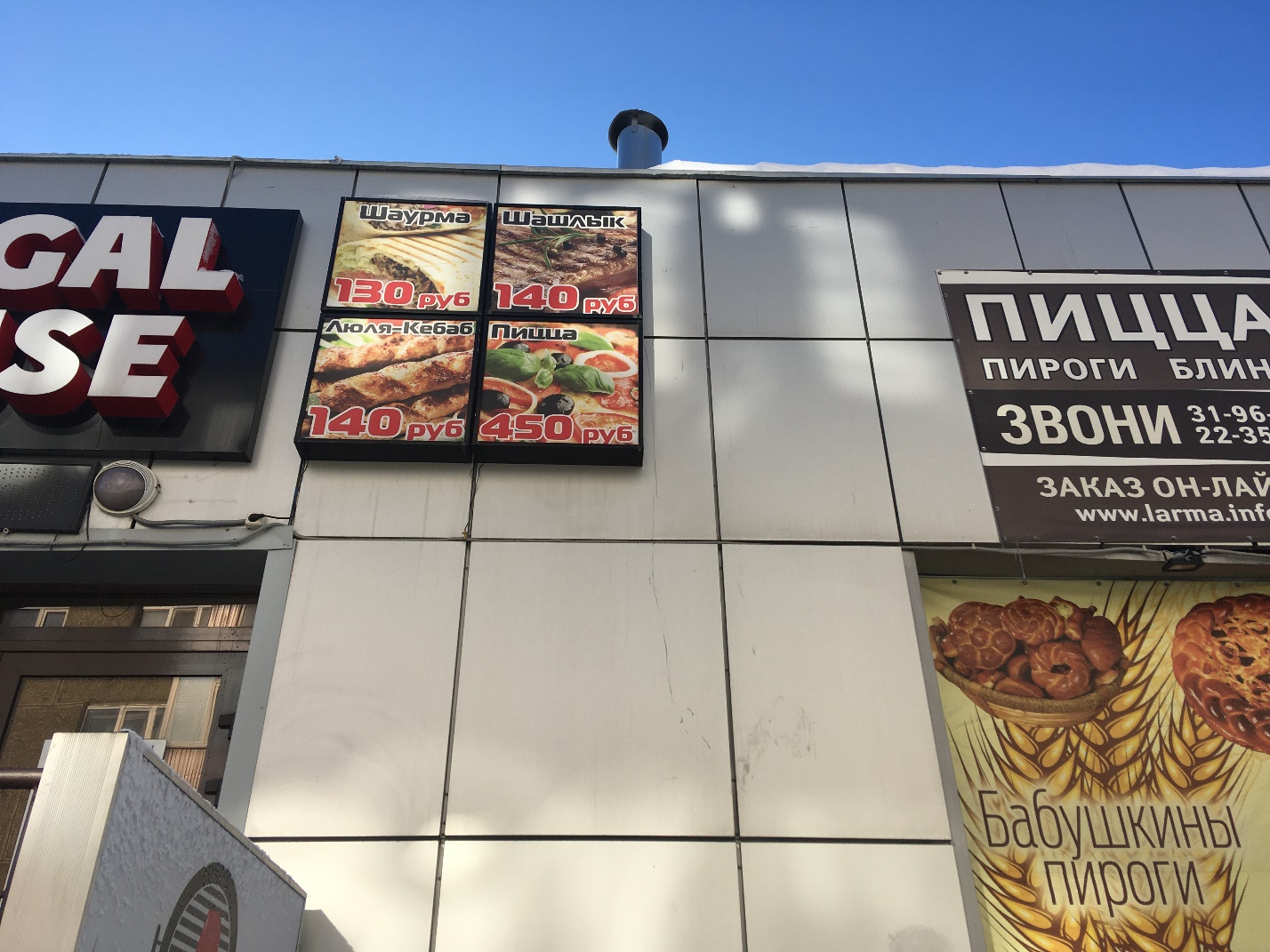 Фото №1